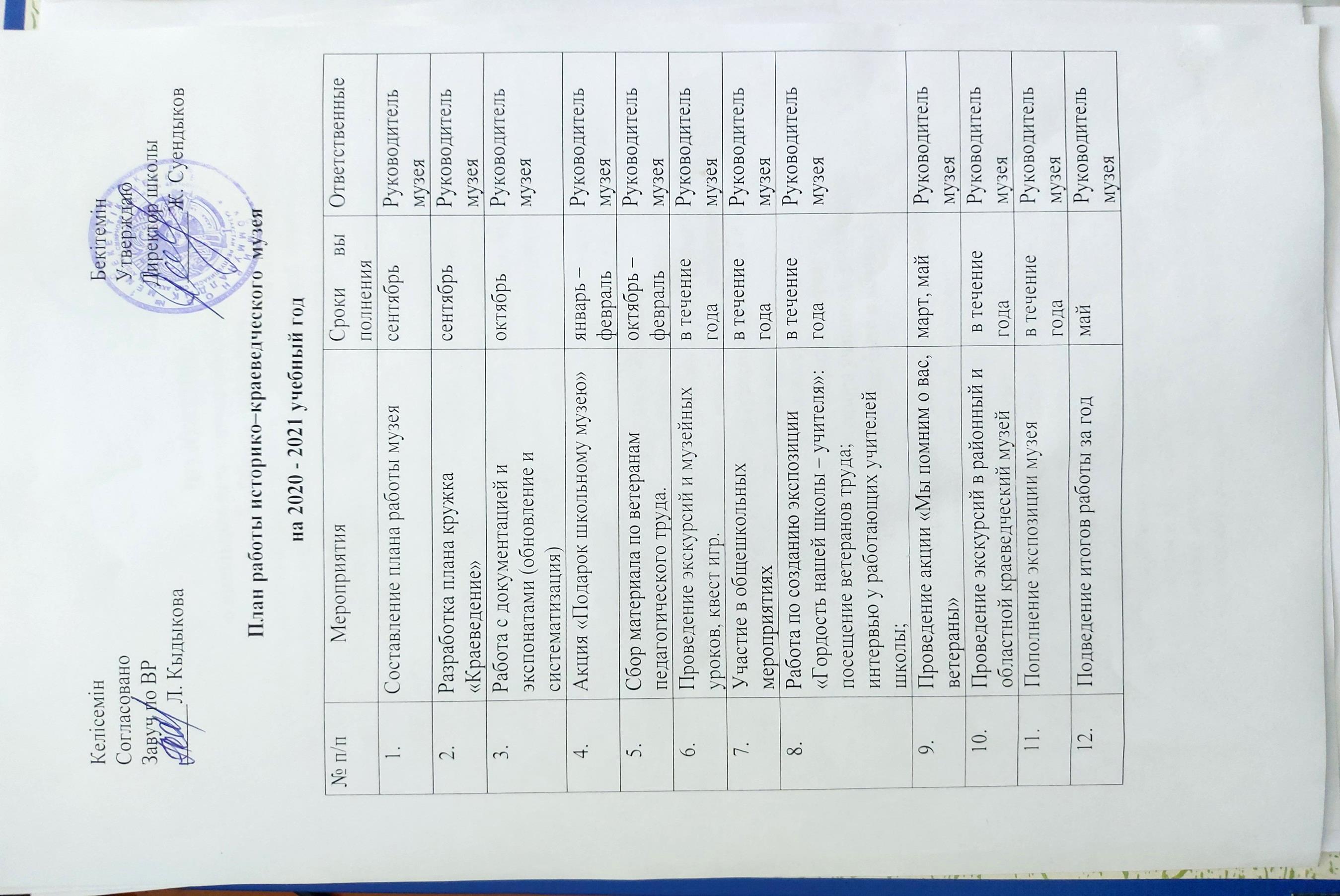 КОДЕКСАкадемической честности обучающихся КГУ«Смирновская средняя школа №1»Смирново,  2022г.Кодекс академической честности школьников КГУ «Смирновская средняя школа №1» (далее – Школа), стремясь обеспечивать высокое качество образовательных программ, научных исследований, а также творческих проектов, гарантирует соблюдение принципа академической честности.Высокое качество образовательных программ, научных исследований, творческих проектов достижимо исключительно в условиях культуры академической добросовестности, разделяемой всеми членами академического сообщества Школы.Нарушения стандартов академической деятельности причиняют вред авторитету и репутации Школы как образовательного учреждения, которое придерживается	высоких	стандартов	преподавания,	исследования	и творчества.Цель настоящих Правил – формирование у шкльников понимания о честности, выстраивании открытых, искренних и доверительных отношений, а также ответственности в вопросах развития честности в жизни.В Правилах используются следующие понятия:1)	академическая честность — совокупность принципов поведения студентов в образовательном процессе, развивающих их личную честность и ответственность за обучение;2) оцениваемая работа:- работа или задание, выполняемое обучающимся при проведении формативного оценивания, для определения его учебных достижений в определенный период обучения (устный опрос, письменная работа, эссе, лабораторная работа, практическая работа, самостоятельная работа, исследовательская работа, проект и др.);-	работа,	выполняемая	обучающимся	при	проведении	СОР и СОЧ	(контрольные,       письменные       работы,	тесты,       зачеты, исследовательская работа, проект и др.), для определения уровня достижений школьника за определенный период обучения (четверть, полугодие, год);3) неоцениваемая работа – работа, выполняемая школьником в учебных, творческих	целях,	не	подлежащая	оцениванию	педагогическими работниками и приравненными к ним лицами (статьи, проектные работы, презентации, видео и аудио материалы, продукты ручного труда и т.д.).1.Общие положения1.1. Кодекс академической честности Школы (далее – Кодекс) устанавливает этические стандарты, применяемые к отношениям между администрацией,	преподавателями,	сотрудниками	и	студентами	при осуществлении ими академической деятельности.1.2.	Настоящий	Кодекс	распространяется	на	всех	членов академического	сообщества	Школы	–	администрацию, школьников, учителей, сотрудников.2. Принципы академической честности2.1. Основными принципами академической честности студентов в образовательном	процессе,	развивающими	их	личную	честность	и ответственность за свое обучение, являются:добросовестность - честное, тщательное выполнение студентами оцениваемых	и	неоцениваемых	работ.	Основными	составляющими добросовестности являются трудолюбие и порядочность.открытость - прозрачность, взаимное доверие, открытый обмен информациями	и	идеями	между	студентами,	преподавателями	и приравненными к ним лицами;равенство - обязанность каждого обучающегося по соблюдению настоящих Правил и равная ответственность за их нарушение.3. Общие стандарты академической этики3.1. Образовательная, научная и творческая деятельность членов академического сообщества Школы строится на ответственной реализации принципа академической свободы. Этому противоречит, в частности, следующее:нетерпимое отношение к различным мнениям.3.2. Отношения между членами академического сообщества Школы строятся на принципах справедливости, взаимного уважения и солидарности. Указанные принципы нарушаются, в частности, в следующих случаях:дискриминация по признаку возраста, расы / цвета кожи, этнической принадлежности, пола, религиозных или иных взглядов, специальных потребностей при принятии административных и академических решений в Школе;использование членами академического сообщества Школы оскорбительного языка в своих коммуникациях;влияние личной антипатии или межличностных разногласий между школьниками;публичное разглашение конфиденциальной информации об обучающихся и учителях;4.	Этические стандарты учебной деятельности обучающегося4.1 Оценка знаний, навыков и способностей обучающегося должна быть добросовестной, справедливой и основываться на критериях, установленных в программе обучения. Поэтому школьник обязан:неукоснительно	соблюдать	академическую	честность	при выполнении оцениваемых и неоцениваемых работ;использовать способ передачи чужой речи и мысли с указанием автора, наименования произведения и страницы;в конце оцениваемых работ указывать список использованной литературы;использовать достоверные и надёжные источники информации;не предоставлять другим обучающимся собственно выполненную оцениваемую работу;самостоятельно выполнять все виды заданий;не использовать готовые ответы к тестам, упражнениям и заданиям, готовые письменные работы (эссе, курсовые);не использовать на экзаменах шпаргалки, электронные средства информации и связи;не передавать свои готовые ответы и работы другим обучающимся и не	допускать	поведения,	ставящего	под	сомнение	честность	и добросовестность обучения и наносящего ущерб конечным результатам других обучающихся;5. Этические стандарты научной деятельности5.1. Обучающиеся школы при осуществлении научной деятельности обязуются следовать принципу академической честности. В частности, нарушение принципа академической честности в научной деятельности имеет место в следующих случаях:5.1.1Подделка,	фальсификация или манипулирование (например, создание несуществующих данных, корректировка имеющихся данных с целью улучшить или ухудшить результаты). К типичным случаям подделки, фальсификации или манипулирования относятся следующие:подделка оценок, результатов оценивания ответов к заданию;подделка данных (дописывание, вписывание, исправление), то есть измерений и результатов наблюдений опроса, анкетирования и других методов при выполнении исследования;намеренное подделывание или порча оцениваемой работы другого обучающегося.5.1.2Сговор и обман с целью получения лучшего результата обучения: выполнение любой оцениваемой работы за другого студентасписывание оцениваемых работ у других обучающихся;повторное предоставление, сдача уже оцененной работы;представление	ложных	оправданий	в	случае	невыполнения, несвоевременного выполнения оцениваемых работ;выполнение оцениваемой работы двумя или более студентами, в которой не предусматривается групповая работа;осознанная помощь другим студентам: позволение списывать ему/ей со своей оцениваемой работы, подсказки, использование шпаргалок, учебников и т.д.представление чужих оцениваемых работ как своих собственных.6. Ознакомление с Кодексом академической этики, соблюдение его требований и контроль за его исполнением6.1. Настоящий Кодекс публикуется после его принятия и к нему обеспечивается широкий доступ членов академического сообщества. Новые обучающиеся ознакомляются с требованиями Кодекса.6.2. Каждый член академического сообщества обязан соблюдать требования настоящего Кодекса.6.3.	Ответственность и наказания: Участники образовательного процесса должны помнить, что они несут моральную ответственность за нарушение принципов академической честности.Плагиат,	покупка	и	продажа	курсовых,	дипломных	работ рассматривается как выход за рамки простого нарушения правил и воспринимается как серьезное нарушение в отношении сообщества и влечет за собой наказание за использование чужих материалов.Преподаватели гарантируют информирование студентов о том, что работы студентов проверяются на наличие плагиата с помощью веб-системы.7. Права и обязанности членов академического сообществаОбучающиеся имеют право:7.1. на ознакомление с текстом настоящих Правил;7.2.на свободное выражение собственного мнения в процессе обучения; 7.3. на защиту от необоснованного обвинения в нарушении настоящихПравил и предоставления доказательств. Обучающиеся обязаны:7.4. ознакомиться с текстом настоящих Правил и знать последствия их нарушения;7.5.неукоснительно	соблюдать	академическую	честность	при выполнении оцениваемых и неоцениваемых работ;7.6.использовать способ передачи чужой речи и мысли с указанием автора, наименования произведения и страницы;7.7.в конце оцениваемых работ указывать список использованной литературы;7.8.использовать достоверные и надёжные источники информации; 7.9.не предоставлять другим ученикам собственно выполненнуюоцениваемую работу.Родители или иные законные представители обязаны:7.10. ознакомиться с текстом настоящих Правил и знать последствия их нарушения;7.11. оказывать содействие в соблюдении настоящих Правил своими детьми и регулярно обсуждать важность соблюдения академической честности.8. Заключительные положения8.1. За соблюдение правил Кодекса несет ответственность клуб «Адал Ұрпақ».